3. November 2015uvex group weiter auf Wachstumskurs Das Fürther Familienunternehmen setzt die positive Umsatzentwicklung der Vorjahre fortDie uvex group ist im abgelaufenen Geschäftsjahr 2014/15 konstant weiter gewachsen und hat das Spitzenergebnis des Vorjahres übertroffen. Als größter Erfolgstreiber erweist sich erneut der einzigartige Technologie-Transfer zwischen den beiden Teilkonzernen uvex safety group und uvex sports group.   Im Geschäftsjahr 2014/15 hat die uvex group einen Gesamtumsatz von 387 Mio. Euro erwirtschaftet. Im Vergleich zum Vorjahr ist das eine Umsatzsteigerung um 6 %. Michael Winter, geschäftsführender Gesellschafter der uvex group, freut sich über diese Entwicklung: „Trotz vieler internationaler Krisen und wirtschaftlicher Herausforderungen war das vergangene Geschäftsjahr für uvex insgesamt ein sehr gutes Jahr. Vor dem Hintergrund unseres 90-jährigen Firmenjubiläums 2016 bin ich sehr stolz, dass unser Familienunternehmen auf einem grundsoliden Fundament steht und wir gemeinsam mit unseren Mitarbeitern positiv in die Zukunft blicken können.“ Im Geschäftsjahr 2014/15 erzielte die uvex safety group einen Umsatz von 276,3 Mio. Euro, was einem Zuwachs von 6 % entspricht. Damit beträgt der Anteil am Konzernumsatz weiterhin starke 71 %. Der Arbeitsschutz bleibt somit auch im vergangenen Geschäftsjahr das Zugpferd des Fürther Familienunternehmens. „Mit diesem Ergebnis sind wir hoch zufrieden“, betont Michael Winter. „Vor allem, da wir in Russland mit erheblichen Wirtschaftssanktionen konfrontiert sind und Teile Osteuropas noch immer unter der Ukrainekrise leiden. Dazu kommen die negativen Währungseinflüsse in wichtigen Kernmärkten, wie Australien oder Südafrika. Unter diesen Aspekten ist es besonders erfreulich, dass wir ein überproportionales Wachstum in den deutschsprachigen Absatzregionen und Westeuropa verzeichnen können“, so Winter weiter.Besonders erfreulich ist das anhaltende Wachstum der uvex sports group. Der Geschäftsbereich, bestehend aus den Marken uvex und Alpina, erzielte zusammen mit der Tochtergesellschaft Filtral einen Gesamtumsatz von 117,2 Mio. Euro, ein Plus von 6 %. Trotz des spät einsetzenden Winters konnte uvex sports im Skihelmsegment erneut Marktanteile hinzu gewinnen und den Umsatz weiter steigern. Hinzu kommt, dass der Rad- und Reitsport jeweils zweistellig gewachsen sind. Auch Alpina konnte das hohe Umsatzniveau aus dem überproportionalen Wachstum der letzten Jahre im Bereich Wintersport beibehalten und im Radsport ebenfalls weiter zulegen.Innovationsführerschaft als WachstumsgarantDie uvex group setzt weiterhin auf ihre Rolle als Innovationsführer. Für das laufende Geschäftsjahr sind Wachstumsraten von 5 % aufgerufen. „Mit unseren soeben auf der Leitmesse für Arbeitsschutz vorgestellten Produktneuheiten sind wir für den Wettbewerb bestens gerüstet“, erklärt Michael Winter. Auf dem Weltmarkt will die Unternehmensgruppe ebenfalls verstärkt Präsenz zeigen. „Dort sehen wir ein großes Wachstumspotenzial für unsere selbst entwickelten, produzierten und geprüften Innovationen und Technologien.“ (3.084 Zeichen)Über die uvex groupDie uvex group vereinigt drei international tätige Gesellschaften unter einem Dach: die uvex safety group, die uvex sports group (uvex sports und Alpina) sowie Filtral. Die uvex Gruppe ist mit 42 Tochterfirmen in 19 Ländern vertreten und produziert aus Überzeugung mit Schwerpunkt in Deutschland. Zwei Drittel der rund 2.300 Mitarbeiter (Stand: GJ 2014/15) sind in Deutschland beschäftigt. uvex ist weltweit Partner des internationalen Spitzensports als Ausrüster unzähliger Top-Athleten. Das Leitmotiv protecting people ist Auftrag und Verpflichtung. Dazu entwickelt, produziert und vertreibt uvex Produkte und Serviceleistungen für die Sicherheit und den Schutz des Menschen im Berufs-, Sport- und Freizeitbereich.Weitere Informationen,sowie Download Text und Bilder unter uvex-group.de/pressePressekontakt:UVEX WINTER HOLDING GMBH & Co. KG		Hansmann PR – Brunnthaler & Geisler GbRDagmar Hugenroth / Sandra Bogendörfer		Thomas Meyer / Lisa AmendaWürzburger Str. 181 					Lipowskystraße 1590766 Fürth 						81373 MünchenTel.:  0911 9736 1506					Tel.:  089 360 54 99 25			Fax:  0911 9736 1555					Fax:  089 360 54 99 33D.Hugenroth@uvex.de					t.meyer@hansmannpr.deS.Bogendoerfer@uvex.de				l.amenda@hansmannpr.dewww.uvex.de						www.hansmannpr.dewww.uvex-group.de/presse				www.hansmannpr.de/uvex 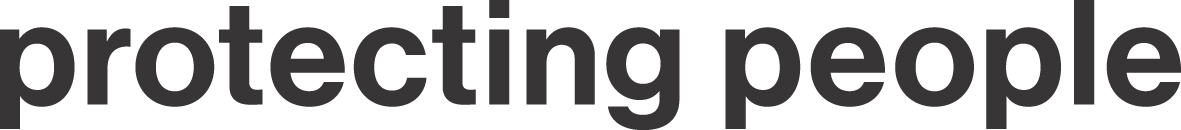 